Generally, students will attend schools within their catchment area based on the parent’s/guardian’s residence. In some circumstances crossing of catchment areas may be permitted upon request.If the student is new to our district they MUST first be registered at their catchment area school.Cross-boundary applications for the following school year are to be submitted beginning Monday, January 23, 2023 to Wednesday, March 15, 2023.  Applications received after the Friday prior to Spring Break will be considered ‘late’ applications and will be considered on a case by case basis. Please note that you may not be advised whether or not your cross boundary application has been approved until late August or early September.INSTRUCTIONSPlease review the information regarding cross-boundary application and enrollment process on the SD69 Cross Boundary page.Complete a separate cross-boundary application form for each child.    Application can be submitted via email to xboundary@sd69.bc.ca or a hard copy can be completed at your child’s school to provide to the Board Office.ENROLLMENT PRIORITIES FOR CROSS-BOUNDARY APPLICANTS ARE DETERMINED BY SUPERINTENDENT OR DESIGNATESubject to the availability of physical space, resources, staffing and/or educational programs available or planned as defined by the District.  Please check the box(es) below that pertains to your reason for Cross-boundary Application:BACKGROUND INFORMATION:School Requested:  		For Grade:  Current School:   Current Grade:   Catchment School (if different):  Student’s Legal Last Name:  Student’s Legal Given Name(s):   		Birthdate: Student’s Primary Place of Residence (Street Address): (Proof of residency may be requested)								Municipality/City:  	 Postal Code:  Mailing Address (if different from street address):  	Telephone (Res):    Parent/Guardian Cell Phone:  I certify that the above information is true and correct as of the date of application.Parent/Guardian Name (please print):  Date:  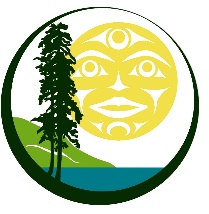 SCHOOL DISTRICT 69  (QUALICUM)APPLICATION FOR CROSS-BOUNDARY ENROLLMENT OFFICE USE ONLYDate Application is received at Catchment School:SCHOOL DISTRICT 69  (QUALICUM)APPLICATION FOR CROSS-BOUNDARY ENROLLMENT DAY / MONTH / YEAR  SIBLING(S) OF CONTINUING NON-CATCHMENT STUDENT(S):    SIBLING(S) OF CONTINUING NON-CATCHMENT STUDENT(S):    SIBLING(S) OF CONTINUING NON-CATCHMENT STUDENT(S):    SIBLING(S) OF CONTINUING NON-CATCHMENT STUDENT(S):  Does the cross-boundary applicant have a sibling who has been previously approved as a cross-boundary student at the requested school and who will be concurrently attending the regular program at the same school?Does the cross-boundary applicant have a sibling who has been previously approved as a cross-boundary student at the requested school and who will be concurrently attending the regular program at the same school?Does the cross-boundary applicant have a sibling who has been previously approved as a cross-boundary student at the requested school and who will be concurrently attending the regular program at the same school?	YES	NOIf ‘YES’, please provide the name and birthdate of the siblingIf ‘YES’, please provide the name and birthdate of the siblingIf ‘YES’, please provide the name and birthdate of the siblingLast Name:  First Name: Birthdate:     NON-CATCHMENT STUDENT(S)    NON-CATCHMENT STUDENT(S)    NON-CATCHMENT STUDENT(S)    NON-CATCHMENT STUDENT(S) Briefly outline reason for request: Briefly outline reason for request: Briefly outline reason for request:    NON-DISTRICT STUDENT(S) (e.g.:  student living in neighbouring school district)   NON-DISTRICT STUDENT(S) (e.g.:  student living in neighbouring school district)   NON-DISTRICT STUDENT(S) (e.g.:  student living in neighbouring school district)   NON-DISTRICT STUDENT(S) (e.g.:  student living in neighbouring school district)Briefly outline reason for request:  Briefly outline reason for request:  Briefly outline reason for request:  School District Office will notify Applicant(s) of status regarding “Application of Cross-boundary Enrollment”.If an offer of placement is given, and applicant wishes to cancel request, request to withdraw application must be in writing.  Return to catchment school must be approved by Superintendent or Designate  School District Office will notify Applicant(s) of status regarding “Application of Cross-boundary Enrollment”.If an offer of placement is given, and applicant wishes to cancel request, request to withdraw application must be in writing.  Return to catchment school must be approved by Superintendent or Designate  School District Office will notify Applicant(s) of status regarding “Application of Cross-boundary Enrollment”.If an offer of placement is given, and applicant wishes to cancel request, request to withdraw application must be in writing.  Return to catchment school must be approved by Superintendent or Designate  School District Office will notify Applicant(s) of status regarding “Application of Cross-boundary Enrollment”.If an offer of placement is given, and applicant wishes to cancel request, request to withdraw application must be in writing.  Return to catchment school must be approved by Superintendent or Designate  School District Office will notify Applicant(s) of status regarding “Application of Cross-boundary Enrollment”.If an offer of placement is given, and applicant wishes to cancel request, request to withdraw application must be in writing.  Return to catchment school must be approved by Superintendent or Designate  School District Office will notify Applicant(s) of status regarding “Application of Cross-boundary Enrollment”.If an offer of placement is given, and applicant wishes to cancel request, request to withdraw application must be in writing.  Return to catchment school must be approved by Superintendent or Designate  School District Office will notify Applicant(s) of status regarding “Application of Cross-boundary Enrollment”.If an offer of placement is given, and applicant wishes to cancel request, request to withdraw application must be in writing.  Return to catchment school must be approved by Superintendent or Designate  School District Office will notify Applicant(s) of status regarding “Application of Cross-boundary Enrollment”.If an offer of placement is given, and applicant wishes to cancel request, request to withdraw application must be in writing.  Return to catchment school must be approved by Superintendent or Designate  School District Office will notify Applicant(s) of status regarding “Application of Cross-boundary Enrollment”.If an offer of placement is given, and applicant wishes to cancel request, request to withdraw application must be in writing.  Return to catchment school must be approved by Superintendent or Designate  School District Office will notify Applicant(s) of status regarding “Application of Cross-boundary Enrollment”.If an offer of placement is given, and applicant wishes to cancel request, request to withdraw application must be in writing.  Return to catchment school must be approved by Superintendent or Designate  School District Office will notify Applicant(s) of status regarding “Application of Cross-boundary Enrollment”.If an offer of placement is given, and applicant wishes to cancel request, request to withdraw application must be in writing.  Return to catchment school must be approved by Superintendent or Designate  School District Office will notify Applicant(s) of status regarding “Application of Cross-boundary Enrollment”.If an offer of placement is given, and applicant wishes to cancel request, request to withdraw application must be in writing.  Return to catchment school must be approved by Superintendent or Designate  School District Office will notify Applicant(s) of status regarding “Application of Cross-boundary Enrollment”.If an offer of placement is given, and applicant wishes to cancel request, request to withdraw application must be in writing.  Return to catchment school must be approved by Superintendent or Designate  School District Office will notify Applicant(s) of status regarding “Application of Cross-boundary Enrollment”.If an offer of placement is given, and applicant wishes to cancel request, request to withdraw application must be in writing.  Return to catchment school must be approved by Superintendent or Designate  School District Office will notify Applicant(s) of status regarding “Application of Cross-boundary Enrollment”.If an offer of placement is given, and applicant wishes to cancel request, request to withdraw application must be in writing.  Return to catchment school must be approved by Superintendent or Designate  School District Office will notify Applicant(s) of status regarding “Application of Cross-boundary Enrollment”.If an offer of placement is given, and applicant wishes to cancel request, request to withdraw application must be in writing.  Return to catchment school must be approved by Superintendent or Designate  School District Office will notify Applicant(s) of status regarding “Application of Cross-boundary Enrollment”.If an offer of placement is given, and applicant wishes to cancel request, request to withdraw application must be in writing.  Return to catchment school must be approved by Superintendent or Designate  School District Office will notify Applicant(s) of status regarding “Application of Cross-boundary Enrollment”.If an offer of placement is given, and applicant wishes to cancel request, request to withdraw application must be in writing.  Return to catchment school must be approved by Superintendent or Designate  School District Office will notify Applicant(s) of status regarding “Application of Cross-boundary Enrollment”.If an offer of placement is given, and applicant wishes to cancel request, request to withdraw application must be in writing.  Return to catchment school must be approved by Superintendent or Designate  School District Office will notify Applicant(s) of status regarding “Application of Cross-boundary Enrollment”.If an offer of placement is given, and applicant wishes to cancel request, request to withdraw application must be in writing.  Return to catchment school must be approved by Superintendent or Designate  School District Office will notify Applicant(s) of status regarding “Application of Cross-boundary Enrollment”.If an offer of placement is given, and applicant wishes to cancel request, request to withdraw application must be in writing.  Return to catchment school must be approved by Superintendent or Designate  FOR OFFICE USE ONLY:FOR OFFICE USE ONLY:FOR OFFICE USE ONLY:FOR OFFICE USE ONLY:FOR OFFICE USE ONLY:FOR OFFICE USE ONLY:FOR OFFICE USE ONLY:FOR OFFICE USE ONLY:FOR OFFICE USE ONLY:FOR OFFICE USE ONLY:Superintendent, or Designate, Approval:Superintendent, or Designate, Approval:Superintendent, or Designate, Approval:Superintendent, or Designate, Approval:Superintendent, or Designate, Approval:Superintendent, or Designate, Approval:Date:Date:Date:District Office Follow-up:District Office Follow-up:District Office Follow-up:District Office Follow-up:District Office Follow-up:District Office Follow-up:District Office Follow-up:The request to attendThe request to attendThe request to attendSchoolHas been approvedHas been approvedHas been approvedHas not been approvedHas not been approvedHas not been approvedHas not been approvedHas not been approvedHas not been approvedHas not been approvedHas not been approvedHas not been approvedHas not been approvedWas placed on cross-boundary waitlist and expired Sept 30Was placed on cross-boundary waitlist and expired Sept 30Was placed on cross-boundary waitlist and expired Sept 30Was placed on cross-boundary waitlist and expired Sept 30Was placed on cross-boundary waitlist and expired Sept 30Was placed on cross-boundary waitlist and expired Sept 30Was placed on cross-boundary waitlist and expired Sept 30Was placed on cross-boundary waitlist and expired Sept 30Was placed on cross-boundary waitlist and expired Sept 30Was placed on cross-boundary waitlist and expired Sept 30Has been withdrawn* Has been withdrawn* Has been withdrawn* Has been withdrawn* Withdrawal Date:Withdrawal Date:Withdrawal Date:Withdrawal Date:*Withdrawal Request must be in writing*Withdrawal Request must be in writing*Withdrawal Request must be in writing*Withdrawal Request must be in writing*Withdrawal Request must be in writing*Withdrawal Request must be in writingParent Name:Parent Name:Upon review and determination, District Office distribution as follows:Parent/Guardian; Catchment School; Requested/Receiving School; Transportation; District OfficeUpon review and determination, District Office distribution as follows:Parent/Guardian; Catchment School; Requested/Receiving School; Transportation; District OfficeUpon review and determination, District Office distribution as follows:Parent/Guardian; Catchment School; Requested/Receiving School; Transportation; District OfficeUpon review and determination, District Office distribution as follows:Parent/Guardian; Catchment School; Requested/Receiving School; Transportation; District OfficeUpon review and determination, District Office distribution as follows:Parent/Guardian; Catchment School; Requested/Receiving School; Transportation; District OfficeUpon review and determination, District Office distribution as follows:Parent/Guardian; Catchment School; Requested/Receiving School; Transportation; District OfficeUpon review and determination, District Office distribution as follows:Parent/Guardian; Catchment School; Requested/Receiving School; Transportation; District OfficeUpon review and determination, District Office distribution as follows:Parent/Guardian; Catchment School; Requested/Receiving School; Transportation; District OfficeUpon review and determination, District Office distribution as follows:Parent/Guardian; Catchment School; Requested/Receiving School; Transportation; District OfficeUpon review and determination, District Office distribution as follows:Parent/Guardian; Catchment School; Requested/Receiving School; Transportation; District OfficeUpon review and determination, District Office distribution as follows:Parent/Guardian; Catchment School; Requested/Receiving School; Transportation; District OfficeUpon review and determination, District Office distribution as follows:Parent/Guardian; Catchment School; Requested/Receiving School; Transportation; District OfficePlease Note:  If accepted, a copy of this form should be kept on file until the student leaves the cross-boundary school.Please Note:  If accepted, a copy of this form should be kept on file until the student leaves the cross-boundary school.Please Note:  If accepted, a copy of this form should be kept on file until the student leaves the cross-boundary school.Please Note:  If accepted, a copy of this form should be kept on file until the student leaves the cross-boundary school.Please Note:  If accepted, a copy of this form should be kept on file until the student leaves the cross-boundary school.Please Note:  If accepted, a copy of this form should be kept on file until the student leaves the cross-boundary school.Please Note:  If accepted, a copy of this form should be kept on file until the student leaves the cross-boundary school.Upon review and determination, District Office distribution as follows:Parent/Guardian; Catchment School; Requested/Receiving School; Transportation; District OfficeUpon review and determination, District Office distribution as follows:Parent/Guardian; Catchment School; Requested/Receiving School; Transportation; District OfficeUpon review and determination, District Office distribution as follows:Parent/Guardian; Catchment School; Requested/Receiving School; Transportation; District OfficeUpon review and determination, District Office distribution as follows:Parent/Guardian; Catchment School; Requested/Receiving School; Transportation; District OfficeUpon review and determination, District Office distribution as follows:Parent/Guardian; Catchment School; Requested/Receiving School; Transportation; District OfficeUpon review and determination, District Office distribution as follows:Parent/Guardian; Catchment School; Requested/Receiving School; Transportation; District OfficeUpon review and determination, District Office distribution as follows:Parent/Guardian; Catchment School; Requested/Receiving School; Transportation; District OfficeUpon review and determination, District Office distribution as follows:Parent/Guardian; Catchment School; Requested/Receiving School; Transportation; District OfficeUpon review and determination, District Office distribution as follows:Parent/Guardian; Catchment School; Requested/Receiving School; Transportation; District OfficeUpon review and determination, District Office distribution as follows:Parent/Guardian; Catchment School; Requested/Receiving School; Transportation; District OfficeUpon review and determination, District Office distribution as follows:Parent/Guardian; Catchment School; Requested/Receiving School; Transportation; District OfficeUpon review and determination, District Office distribution as follows:Parent/Guardian; Catchment School; Requested/Receiving School; Transportation; District OfficePlease Note:  If accepted, a copy of this form should be kept on file until the student leaves the cross-boundary school.Please Note:  If accepted, a copy of this form should be kept on file until the student leaves the cross-boundary school.Please Note:  If accepted, a copy of this form should be kept on file until the student leaves the cross-boundary school.Please Note:  If accepted, a copy of this form should be kept on file until the student leaves the cross-boundary school.Please Note:  If accepted, a copy of this form should be kept on file until the student leaves the cross-boundary school.Please Note:  If accepted, a copy of this form should be kept on file until the student leaves the cross-boundary school.Please Note:  If accepted, a copy of this form should be kept on file until the student leaves the cross-boundary school.